ESTADO DO RIO GRANDE DO NORTECÂMARA MUNICIPAL DE SÃO JOÃO DO SABUGIINDICAÇÃO Nº. 089/2018.		Senhor Presidente, apresento a V. Ex., nos termos do art.160 e 161 do Regimento Interno, ouvido o Plenário desta Casa, a presente Indicação, a ser encaminhada ao Poder Executivo Municipal, indicando que seja feito uma desobstrução da Travessa José Horácio.JUSTIFICATIVA EM PLENÁRIO		        Sala das Sessões, em 15 de maio de 2018.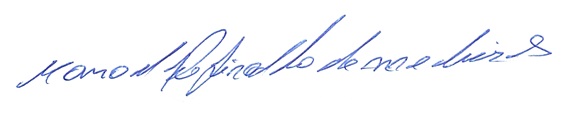 MANOEL REGINALDO DE MEDEIROSVEREADOR-AUTOR